Name _________________________________________  Date ____/_____/____Draw lines from dot to dot to match the input control name with its picture from the graphical examples and with the most likely interface requirement.Images: U.S. General Services Administration Technology Transformation Service; WEwert/Wikipedia.Input control typeGraphical examplesUser action (interface requirement)button(s)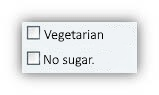 Choose only one option from a few.checkbox(es)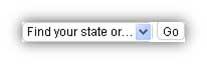 Choose one or more options from a few.radio buttons / option buttons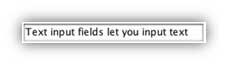 Select something from a list.switch / toggle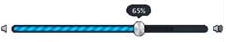 Choose a calendar date.text field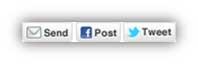 Type or adjust a numeric value.dropdown list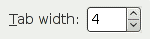 Type a word, sentence or paragraph.date picker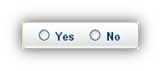 Activate and deactivate a setting.spinner / updown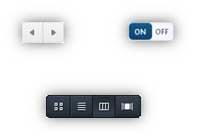 Drag a handle to select from a numerical range.slider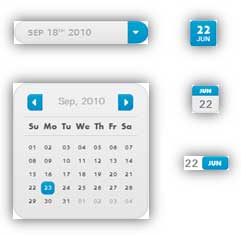 Submit, confirm or cancel an action.